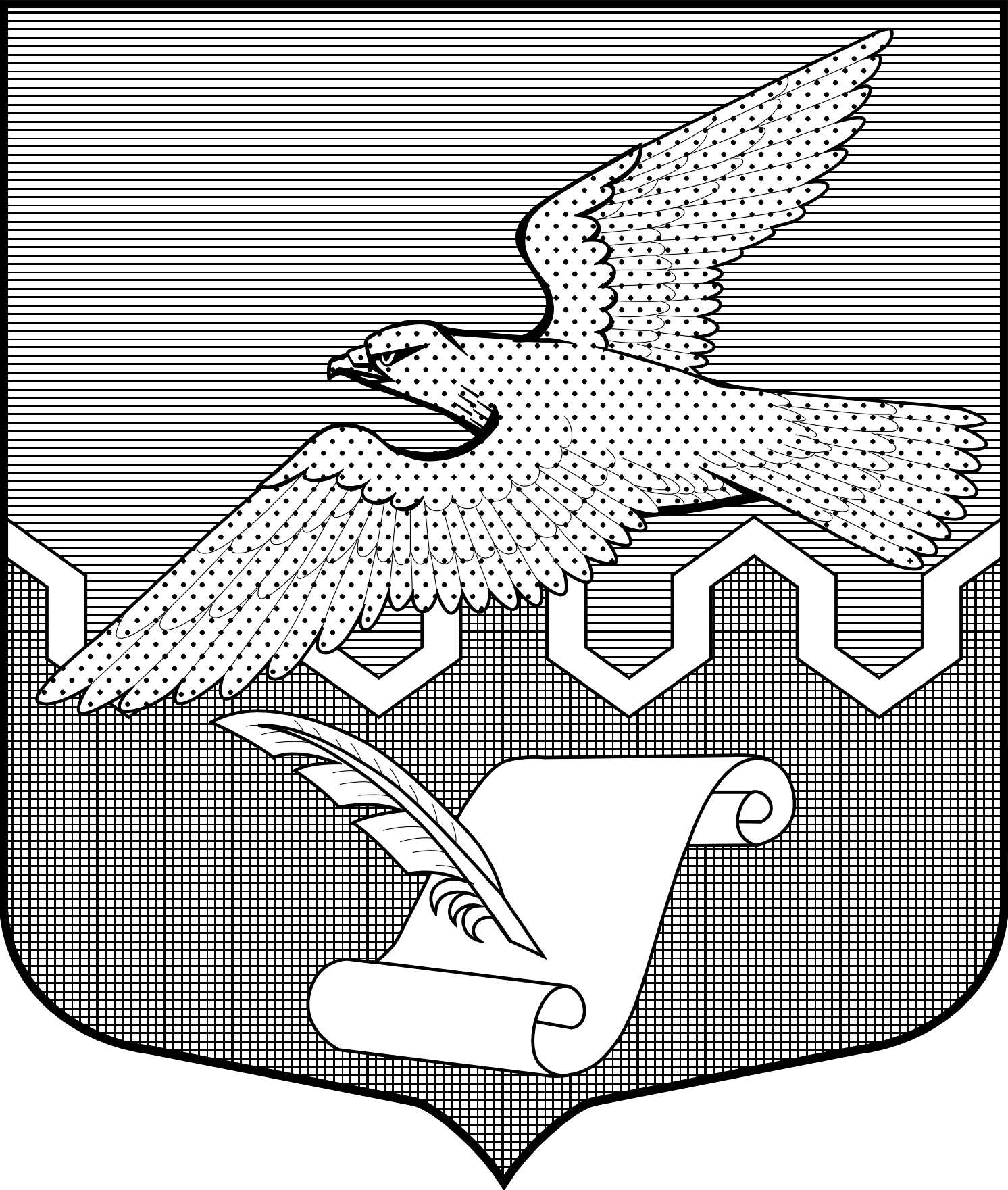 МУНИЦИПАЛЬНЫЙ СОВЕТ  ВНУТРИГОРОДСКОГО МУНИЦИПАЛЬНОГО ОБРАЗОВАНИЯ САНКТ-ПЕТЕРБУРГА ПОСЕЛОК СЕРОВОШЕСТОЙ СОЗЫВ                                             РЕШЕНИЕ                         16 сентября 2021 года_№ 08-01                                                   О внесении изменений в решение Муниципального Совета внутригородского муниципального образования Санкт-Петербурга поселок Серово от 05.09.2019 № 08-01Во исполнение протеста прокуратуры Курортного района от 28.07.2021                              № 01-01-2021/199, в целях приведения муниципального правового акта в соответствие с требованиями действующего законодательства, Муниципальный Совет внутригородского муниципального образования Санкт-Петербурга поселок СеровоРЕШИЛ:1. Внести следующие изменения в пункт 4.1. раздела 4 приложения к решению Муниципального Совета внутригородского муниципального образования                           Санкт-Петербурга поселок Серово от 05.09.2019 № 08-01 «Об утверждении Положения о порядке проведения конкурса на замещение должности Главы Местной Администрации внутригородского муниципального образования Санкт-Петербурга поселок Серово»:- подподпункт 4.1.4.1. изложить в следующей редакции:«4.1.4.1. трудовую книжку и (или) сведения о трудовой деятельности, оформленные в установленном законодательством порядке, за исключением случаев, когда трудовой договор (контракт) заключается впервые;»;- подпункт 4.1.5. изложить в следующей редакции:«4.1.5. документ, подтверждающий регистрацию в системе индивидуального (персонифицированного) учета, за исключением случаев, когда трудовой договор (контракт) заключается впервые;».2. Опубликовать данное решение в газете «Муниципальный вестник поселка Серово» и на официальном сайте муниципального образования.3.   Решение вступает в силу с момента официального опубликования.4.   Контроль за исполнением данного решения возложить на Главу ВМО п.Серово А.В.Бабенко.Глава   ВМО п.Серово                                                                                             А.В.Бабенко